                                                                                                Obec Trnovec nad Váhom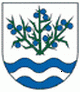 Materiál č. 4 na 17. zasadnutie Obecného zastupiteľstva v Trnovci nad Váhom dňa 05.09.2016K bodu programu 5: „Obchodná verejná súťaž č. 4/2016 o najvhodnejší návrh na uzavretie zmlúv na predaj nehnuteľného majetku obce Trnovec nad Váhom- vyhlásenie 2. kola súťaže (pozemok s parc. č. 399/1)“1. Dôvodová správaDôvodová správa k materiálu č. 4 na 17. zasadnutie OZ v Trnovci nad Váhom Prvé kolo Obchodnej verejnej súťaže č. 4/2016 o najvhodnejší návrh na uzavretie zmluvy na predaj nehnuteľného majetku obce Trnovec nad Váhom skončilo dňa 23.06.2016, do ktorého bol podaný jeden súťažný návrh. Svoj súťažný návrh do súťaže podal p. V. Čopák, bytom 925 81 Diakovce 478, avšak z jeho strany neboli doložené všetky dokumenty a súťažný návrh nespĺňal všetky podmienky pre zaradenie do Obchodnej verejnej súťaže č. 4/2016 a z tohto dôvodu súťažná komisia skonštatovala neúspešnosť súťaže a rozhodla o diskvalifikovaní vloženého návrhu zo súťaže. Obchodná verejná súťaž č. 4/2016 bola teda neúspešná a súťažná komisia navrhla OZ vyhlásenie 2. kola Obchodnej verejnej súťaže č. 4/2016. Obecné zastupiteľstve následne dňa 27. 6.2016 na svojom 16. zasadnutí uznesením č. 141/2016 zobralo na vedomie informáciu o ukončení OVS  č. 4/2016 a uložilo pripraviť ďalšie kolo obchodnej verejnej súťaže do septembrového zasadnutia OZ.Vo veci ukončenej súťaže na predaj pozemku vo vlastníctve obce, s parc. č. 399/1 v k. ú. Trnovec nad Váhom, diskutovali aj príslušné komisie pri OZ, ktoré podali svoje stanoviská a odporúčania na OZ. Komisia finančná a podnikateľská a Komisia ŽP, dopravy, výstavby a poľnohosp. odporúčajú OZ na svojom zasadnutí vyhlásiť 2. kolo Obchodnej verejnej súťaže č. 4/2016. Komisia ŽP, dopravy, výstavby a poľnohosp. zároveň navrhla zníženie predajnej ceny na sumu 24 eur/m2 a predĺžiť termín uzavretia súťaže do 15. októbra. Komisia finančná a podnikateľská navrhuje predlženie termínu súťaže na dlhšiu dobu ( cca 6 mesiacov ). Cena uvedených nehnuteľností by podľa komisie mala ostať nezmenená t. j. navrhuje danú nehnuteľnosť predať v hodnote 25 eur za m2.Postup obce pri obchodnej verejnej súťaži (podľa ust. § 281 až § 288 zákona č. 513/1991 Zb. Obchodného zákonníka) je nasledovný:- obec schváli zámer predať majetok obce a spôsob jeho predaja - obec schváli podmienky obchodnej verejnej súťaže- obec zverejní zámer predať majetok obce a spôsob predaja- na úradnej tabuli, internetovej     stránke obce a v regionálnej tlači - podmienky obchodnej verejnej súťaže musia byť zverejnené najmenej 15 dní pred   uzávierkou na podávanie návrhov do obchodnej verejnej súťaže- vyhodnotenie verejnej obchodnej súťaže- uzavretie kúpnej zmluvy- zverejnenie kúpnej zmluvy na webovej stránke obce alebo v Obchodnom vestníku2. kolo Obchodnej verejnej súťaže č. 4/2016 bude vyhlásené bez zbytočných odkladov a účastníci súťaže budú môcť svoje súťažné návrhy posielať do termínu: .......(termín sa určí na základe rozhodnutia OZ).Návrh kúpnej zmluvy a podmienok 2. kola Obchodnej verejnej súťaže č. 4/2016  je prílohou tohto materiálu.